PRIJAVNICA ZA AKTIVNI TEDEN  ŠPORTA 2017(od 6 – 15 let)RAZMIGAJ SE IN SE NAM PRIDRUŽI !  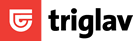 Ime in priimek otroka:  Ime in priimek otroka:  Ime in priimek otroka:  Ime in priimek otroka:  Datum rojstva:Datum rojstva:Naslov stalnega bivališča (ulica, kraj, poštna številka):Naslov stalnega bivališča (ulica, kraj, poštna številka):Naslov stalnega bivališča (ulica, kraj, poštna številka):Naslov stalnega bivališča (ulica, kraj, poštna številka):Naslov stalnega bivališča (ulica, kraj, poštna številka):Naslov stalnega bivališča (ulica, kraj, poštna številka):Naslov stalnega bivališča (ulica, kraj, poštna številka):Naslov stalnega bivališča (ulica, kraj, poštna številka):Naslov stalnega bivališča (ulica, kraj, poštna številka):Naslov stalnega bivališča (ulica, kraj, poštna številka):Naslov stalnega bivališča (ulica, kraj, poštna številka):Naslov stalnega bivališča (ulica, kraj, poštna številka):Telefon doma:Telefon doma:Telefon doma:Telefon staršev v službi:Telefon staršev v službi:Telefon staršev v službi:Telefon staršev v službi:Telefon staršev v službi:Telefon staršev v službi:GSM: _________________GSM: _________________GSM: _________________GSM: _________________Elektronska pošta: ____________________________________Cena: 25,00 €TERMINI – S KRIŽCEM OZNAČI ŽELJENI TERMIN:           17.7.–21.7.2017 – od 9.00 – 12.00 ure, prijavnico vrni do  12.7.2017           31.7.– 4.8.2017 - od 9.00 – 12.00 ure,  prijavnico vrni do  26.7.2017 Elektronska pošta: ____________________________________Cena: 25,00 €TERMINI – S KRIŽCEM OZNAČI ŽELJENI TERMIN:           17.7.–21.7.2017 – od 9.00 – 12.00 ure, prijavnico vrni do  12.7.2017           31.7.– 4.8.2017 - od 9.00 – 12.00 ure,  prijavnico vrni do  26.7.2017 Elektronska pošta: ____________________________________Cena: 25,00 €TERMINI – S KRIŽCEM OZNAČI ŽELJENI TERMIN:           17.7.–21.7.2017 – od 9.00 – 12.00 ure, prijavnico vrni do  12.7.2017           31.7.– 4.8.2017 - od 9.00 – 12.00 ure,  prijavnico vrni do  26.7.2017 Elektronska pošta: ____________________________________Cena: 25,00 €TERMINI – S KRIŽCEM OZNAČI ŽELJENI TERMIN:           17.7.–21.7.2017 – od 9.00 – 12.00 ure, prijavnico vrni do  12.7.2017           31.7.– 4.8.2017 - od 9.00 – 12.00 ure,  prijavnico vrni do  26.7.2017 Elektronska pošta: ____________________________________Cena: 25,00 €TERMINI – S KRIŽCEM OZNAČI ŽELJENI TERMIN:           17.7.–21.7.2017 – od 9.00 – 12.00 ure, prijavnico vrni do  12.7.2017           31.7.– 4.8.2017 - od 9.00 – 12.00 ure,  prijavnico vrni do  26.7.2017 Elektronska pošta: ____________________________________Cena: 25,00 €TERMINI – S KRIŽCEM OZNAČI ŽELJENI TERMIN:           17.7.–21.7.2017 – od 9.00 – 12.00 ure, prijavnico vrni do  12.7.2017           31.7.– 4.8.2017 - od 9.00 – 12.00 ure,  prijavnico vrni do  26.7.2017 Elektronska pošta: ____________________________________Cena: 25,00 €TERMINI – S KRIŽCEM OZNAČI ŽELJENI TERMIN:           17.7.–21.7.2017 – od 9.00 – 12.00 ure, prijavnico vrni do  12.7.2017           31.7.– 4.8.2017 - od 9.00 – 12.00 ure,  prijavnico vrni do  26.7.2017 Elektronska pošta: ____________________________________Cena: 25,00 €TERMINI – S KRIŽCEM OZNAČI ŽELJENI TERMIN:           17.7.–21.7.2017 – od 9.00 – 12.00 ure, prijavnico vrni do  12.7.2017           31.7.– 4.8.2017 - od 9.00 – 12.00 ure,  prijavnico vrni do  26.7.2017 Elektronska pošta: ____________________________________Cena: 25,00 €TERMINI – S KRIŽCEM OZNAČI ŽELJENI TERMIN:           17.7.–21.7.2017 – od 9.00 – 12.00 ure, prijavnico vrni do  12.7.2017           31.7.– 4.8.2017 - od 9.00 – 12.00 ure,  prijavnico vrni do  26.7.2017 Elektronska pošta: ____________________________________Cena: 25,00 €TERMINI – S KRIŽCEM OZNAČI ŽELJENI TERMIN:           17.7.–21.7.2017 – od 9.00 – 12.00 ure, prijavnico vrni do  12.7.2017           31.7.– 4.8.2017 - od 9.00 – 12.00 ure,  prijavnico vrni do  26.7.2017 Elektronska pošta: ____________________________________Cena: 25,00 €TERMINI – S KRIŽCEM OZNAČI ŽELJENI TERMIN:           17.7.–21.7.2017 – od 9.00 – 12.00 ure, prijavnico vrni do  12.7.2017           31.7.– 4.8.2017 - od 9.00 – 12.00 ure,  prijavnico vrni do  26.7.2017 Elektronska pošta: ____________________________________Cena: 25,00 €TERMINI – S KRIŽCEM OZNAČI ŽELJENI TERMIN:           17.7.–21.7.2017 – od 9.00 – 12.00 ure, prijavnico vrni do  12.7.2017           31.7.– 4.8.2017 - od 9.00 – 12.00 ure,  prijavnico vrni do  26.7.2017 Elektronska pošta: ____________________________________Cena: 25,00 €TERMINI – S KRIŽCEM OZNAČI ŽELJENI TERMIN:           17.7.–21.7.2017 – od 9.00 – 12.00 ure, prijavnico vrni do  12.7.2017           31.7.– 4.8.2017 - od 9.00 – 12.00 ure,  prijavnico vrni do  26.7.2017 IZJAVAIZJAVAIZJAVAIZJAVAIZJAVAIZJAVAIZJAVAIZJAVAIZJAVAIZJAVAIZJAVAIZJAVAIZJAVAPodpisani(velike tiskane črke) dovoljujem udeležbo(velike tiskane črke) dovoljujem udeležbo(velike tiskane črke) dovoljujem udeležbo(velike tiskane črke) dovoljujem udeležbo(velike tiskane črke) dovoljujem udeležbo(velike tiskane črke) dovoljujem udeležbosina/hčerke/varovanca:sina/hčerke/varovanca:sina/hčerke/varovanca:sina/hčerke/varovanca:sina/hčerke/varovanca:sina/hčerke/varovanca:na aktivnem tednu športa 2017.na aktivnem tednu športa 2017.S podpisom dovoljujem objavo slik mojega otroka na spletni strani in FB Športne zveze Tržič,S podpisom dovoljujem objavo slik mojega otroka na spletni strani in FB Športne zveze Tržič,S podpisom dovoljujem objavo slik mojega otroka na spletni strani in FB Športne zveze Tržič,S podpisom dovoljujem objavo slik mojega otroka na spletni strani in FB Športne zveze Tržič,S podpisom dovoljujem objavo slik mojega otroka na spletni strani in FB Športne zveze Tržič,S podpisom dovoljujem objavo slik mojega otroka na spletni strani in FB Športne zveze Tržič,S podpisom dovoljujem objavo slik mojega otroka na spletni strani in FB Športne zveze Tržič,S podpisom dovoljujem objavo slik mojega otroka na spletni strani in FB Športne zveze Tržič,S podpisom dovoljujem objavo slik mojega otroka na spletni strani in FB Športne zveze Tržič,S podpisom dovoljujem objavo slik mojega otroka na spletni strani in FB Športne zveze Tržič,S podpisom dovoljujem objavo slik mojega otroka na spletni strani in FB Športne zveze Tržič,S podpisom dovoljujem objavo slik mojega otroka na spletni strani in FB Športne zveze Tržič,S podpisom dovoljujem objavo slik mojega otroka na spletni strani in FB Športne zveze Tržič,Kraj in datum:Kraj in datum:Kraj in datum:Kraj in datum:Kraj in datum:Kraj in datum:Kraj in datum:Kraj in datum:Kraj in datum:Kraj in datum:Podpis staršev (skrbnika):Podpis staršev (skrbnika):Podpis staršev (skrbnika):